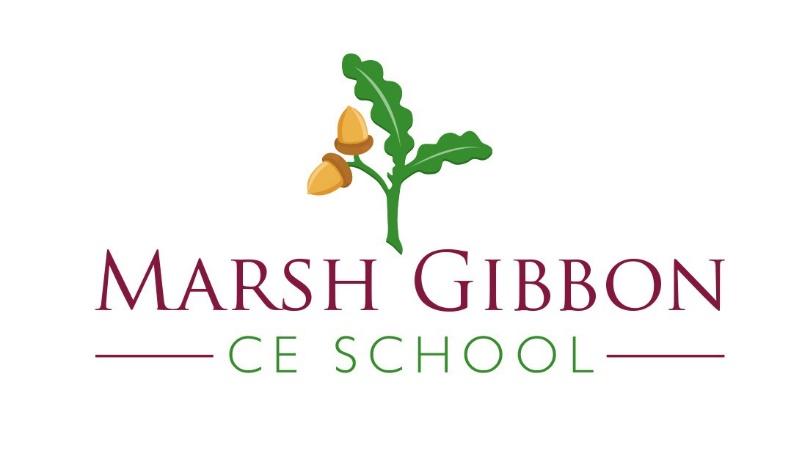 Daily TreatsHomework to be completed daily.Weekly Treats Choose 4 pieces or more, to be completed by Wednesday 18th October 2023.You can hand your work in at any time before this date. Remember to upload to Google Classroom too. Weekly Treats Choose 4 pieces or more, to be completed by Wednesday 18th October 2023.You can hand your work in at any time before this date. Remember to upload to Google Classroom too. Weekly Treats Choose 4 pieces or more, to be completed by Wednesday 18th October 2023.You can hand your work in at any time before this date. Remember to upload to Google Classroom too. Home ReadingRead 4x per week at home. Record your reading in your reading diary and ask an adult to sign your book too. 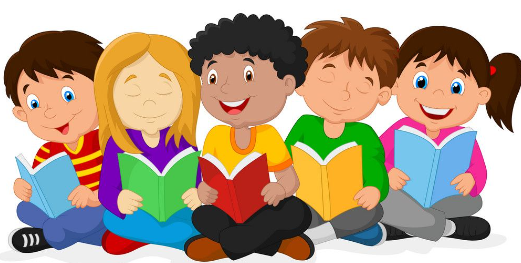 Task 1- Sun and Shadows Place an object in the sun and measure the length of its shadow at different times of day. Record your findings in a table (example below) and explain what happened.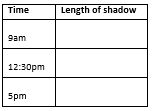 If you don’t have a tape measure or ruler at home, have a think about what else you could use! Task 3 - Sound SurveyTake a walk around indoors or outside to identify and describe the sounds you can hear. Listen carefully.What is making each sound? Can you hear high and low sounds? Can you hear loud and quiet sounds?You can choose how to present your findings. You could fill in a table, or create a poster - the choice is yours!Task 5 –  PSHEPractise your times tables on TT Rock StarsComplete 25 sessions of TTRS each week. Can you do more?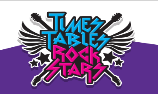 Task 2 – Marvellous MoonIn English this half-term, our focus text is all about the Sun, Stars and Moon.  For this task, research the different phases of the moon. Why do these occur? What do they look like?You can then choose to either write an information text about the phases of the moon or create a diagram or model of the different phasesTask 4 – Interesting Illustrations In Art this half-term, we will be looking at various artists and their styles of work. Have a think about who your favourite illustrator might be. Why are they your favourite? What are their illustrations like?For this task, have a go at creating a piece of art in the style of your favourite artist. Task 6 – School SafetyMarsh Gibbon is a safe school for everyone. Everyone at school is here to keep you safe. Please produce a poster or information sheet to show how you are kept safe by everyone at school. You can use colouring pencils, pens or create this on the computer. Please put your name on this and your year group as they will be displayed at school. 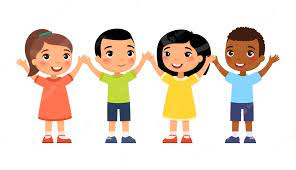 